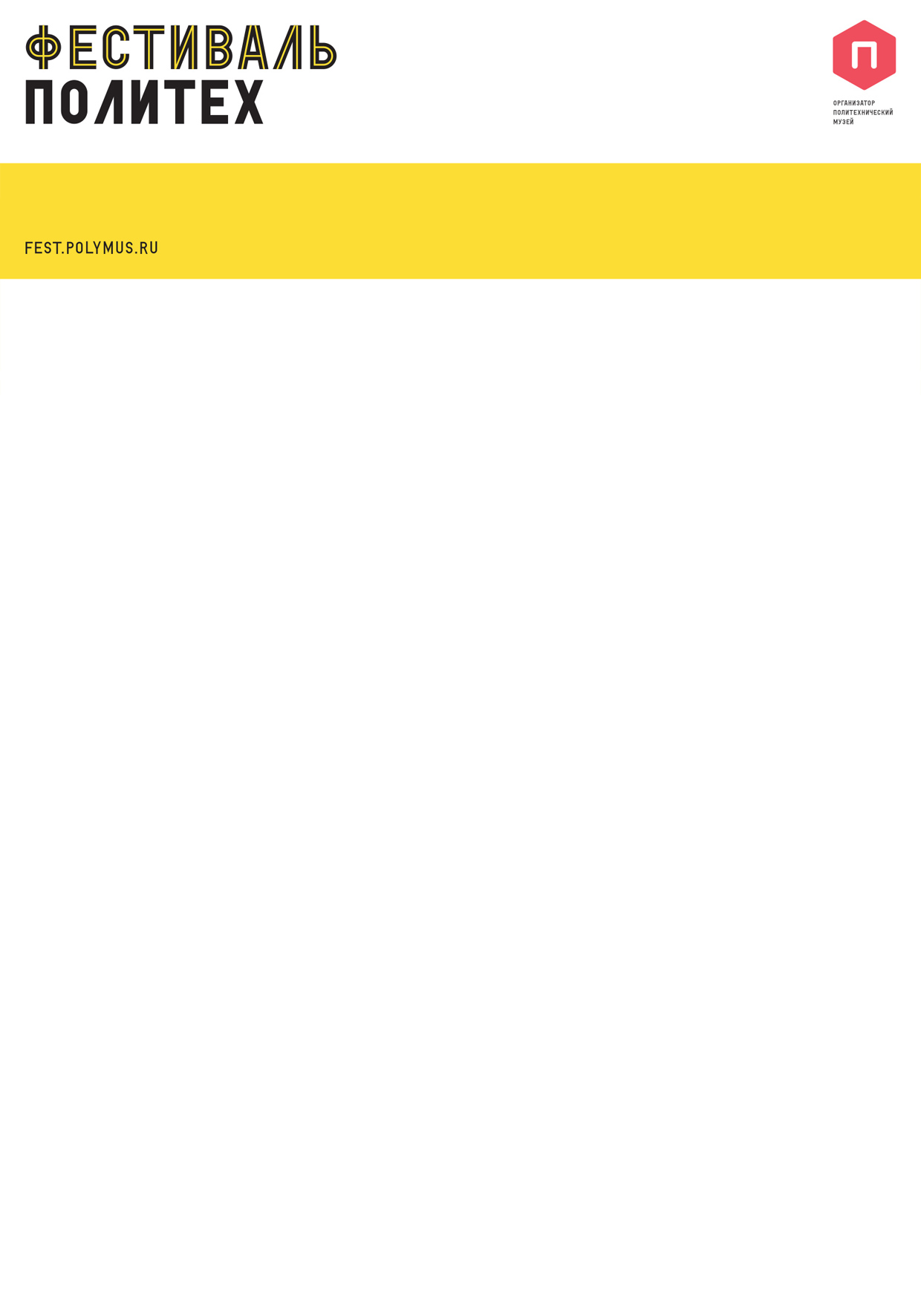 Заявка для участия в open call Фестиваля Политех 2018ЛИЧНЫЕ ДАННЫЕФИО:Творческий псевдоним или название коллектива, от лица которого подается проект: Дата рождения:Адрес проживания:E-mail:Номер телефона:CVПожалуйста, укажите свое образование и перечислите проекты, выставки и фестивали, в которых вы участвовали. Укажите, пожалуйста, ссылки на ваши проекты. Максимальное количество знаков - 2000.КОНЦЕПЦИЯ ПРОЕКТАПожалуйста, представьте концепцию проекта. Четко опишите идею проекта, формат работы проекта на фестивале, размеры, аудиторию (на кого рассчитан проект и его "проходимость"). Максимальное количество знаков - 4000.Укажите, если проект был реализован ранее (где и когда). Обратите внимание, что предпочтение отдается проектам, ранее не реализованным в Москве.Изображения к проекту прикрепите к письму отдельным файлом (до 10 изображений).ТЕХНИЧЕСКИЙ РАЙДЕРПожалуйста, укажите требования к площадке, материалам, оборудованию, времени, необходимому для монтажа/демонтажа проекта. Также укажите, требуется ли помощь музея (и какая) при монтаже/демонтаже проекта.БЮДЖЕТПожалуйста, укажите максимально подробный бюджет проекта. Бюджет не должен превышать 500 000 рублей, либо должен предполагать дополнительное финансирование со стороны автора проекта или партнерских организаций, найденных автором проекта.Отправьте, пожалуйста, заполненную вами заявку и изображения к проекту на электронный адрес festival@polymus.ru до 18 февраля 2018 года